Pupil Premium Strategy for 2021-22Based upon the evaluation of the outcomes from the previous academic year, research of projects for raising attainment and our own knowledge of what has worked well in our own academy the following strategy has been agreed:Date: 13.10.21Pupil Premium Leader: Sonya RaybouldReview and Impact August 2022Summary information for 2021-22Summary information for 2021-22Summary information for 2021-22Summary information for 2021-22Summary information for 2021-22Summary information for 2021-22AcademyUplands Junior LEAD AcademyUplands Junior LEAD AcademyUplands Junior LEAD AcademyUplands Junior LEAD AcademyUplands Junior LEAD AcademyPupil Premium LeaderSonya RaybouldSonya RaybouldSonya RaybouldSonya RaybouldSonya RaybouldAcademic Year2021-2022Total PP budget£137,190Date of most recent PP Review31/08/2021Total number of pupils476Number of pupils eligible for PP46 current children (DfE list) plus 96 additional pupils currently FSMDate for next internal review of this strategyEnd of term 2 2022Barriers to future attainment (for pupils eligible for PP including high ability)Barriers to future attainment (for pupils eligible for PP including high ability)In-school barriers (issues to be addressed in school, such as weak teaching, low attainment of whole cohort, etc)External barriers (issues which also require action outside school, such as low attendance rates, high new EAL, mobility, social care and safeguarding) Narrow life experiences outside of school.Knowledge of vocabulary and languageHigh percentage of children new to English, 23 languages spoken by children. Many parents are not fluent in English.Subject knowledge/general knowledge to achieve and make progress.Time pupils have to complete home learning tasks due to religious commitmentsTerm time holidays and attendance. Broader life experiences limited.Pupils have limited access to the internetImplementation and/or Impact of the curriculum – separate for each year group as each cohort has its own profile and needs. This could include training to improve the implementation of the curriculum, strategies to engage pupils in specific curriculum areas or interventions to raise attainment in core subjects.Implementation and/or Impact of the curriculum – separate for each year group as each cohort has its own profile and needs. This could include training to improve the implementation of the curriculum, strategies to engage pupils in specific curriculum areas or interventions to raise attainment in core subjects.Implementation and/or Impact of the curriculum – separate for each year group as each cohort has its own profile and needs. This could include training to improve the implementation of the curriculum, strategies to engage pupils in specific curriculum areas or interventions to raise attainment in core subjects.Implementation and/or Impact of the curriculum – separate for each year group as each cohort has its own profile and needs. This could include training to improve the implementation of the curriculum, strategies to engage pupils in specific curriculum areas or interventions to raise attainment in core subjects.Implementation and/or Impact of the curriculum – separate for each year group as each cohort has its own profile and needs. This could include training to improve the implementation of the curriculum, strategies to engage pupils in specific curriculum areas or interventions to raise attainment in core subjects.Implementation and/or Impact of the curriculum – separate for each year group as each cohort has its own profile and needs. This could include training to improve the implementation of the curriculum, strategies to engage pupils in specific curriculum areas or interventions to raise attainment in core subjects.Implementation and/or Impact of the curriculum – separate for each year group as each cohort has its own profile and needs. This could include training to improve the implementation of the curriculum, strategies to engage pupils in specific curriculum areas or interventions to raise attainment in core subjects.What do we want to achieve?What do we want to achieve?What do we want to achieve?How?What is the rationale for this chosen strategy?How will it be monitoredCost?Year GroupWhat do you want to achieve and how they will be measuredSuccess criteria How will the intervention or provision be delivered?Refer to research from EEF or other research to justify the choice of strategy.Provide simple breakdown of proportionate or full costs.All year groupsRaise attendance and lower persisitant absence.Aspirational target of 96% attendance and near national persistent absence.PPG attendance to be within 1% of all attendance.Amended attendance policy Jan 2022.Summary of changes communicated to parents.EWO fortnightlyOffice staff chase every absence, every day.Long term communications in different languages to parents about importance of school attendance.Rewards at individual and class level.Consistency of approach for term time holidays.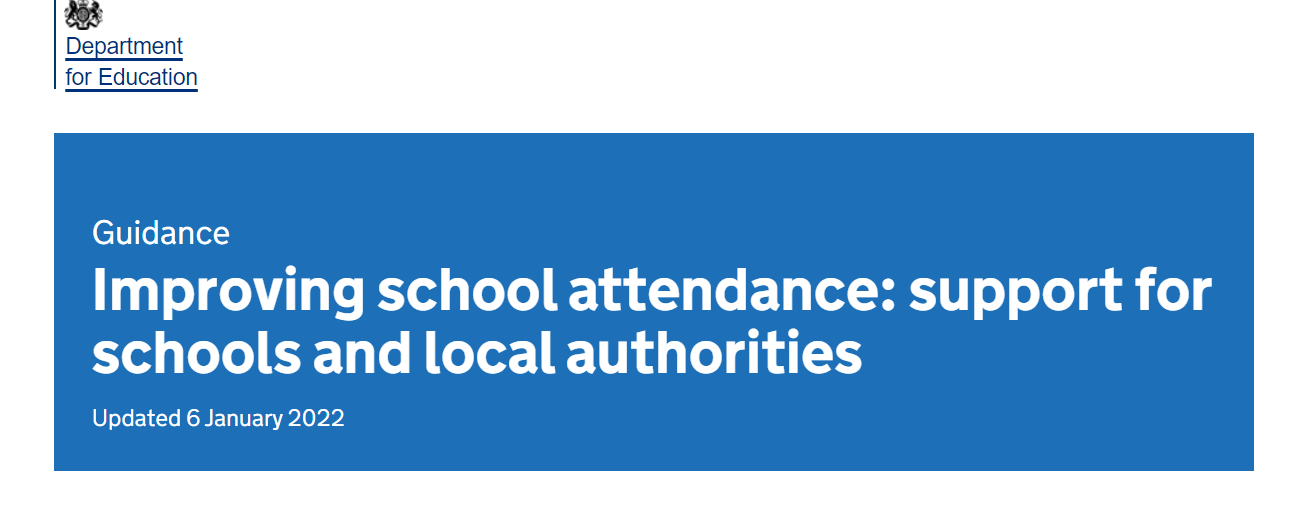 Daily on individaul level, weekly to classes.Working with EWO£5871 per year.All year groupsRaise acquisition of English – new to English children and widen vocabulary of all childrenReducing numbers of children that require support for EAL as the children progress through school.Daily phonics and reading for those children that are identified as requiring support to read.Flash Academy – supports learning of English language. EAL leads to monitor home use and analysis of termly assessments and report to SLT.Intervention by TA 8.30-9am daily.EAl leads to deliver workshop to parents.All staff to prioritise the acquisition and understanding of vocabulary through every lesson.A systematic review of intervention research examining English language and literacy development in children with English as an Additional Language (EAL) (d2tic4wvo1iusb.cloudfront.net)Assessment data.Pupil voiceFlash AcademyAll year groupsChildren increase knowledge of the world around them through wider experiences.All PPG children and parents are made aware of the offer.All PPG children will receive:Free milkFree school trips and residential visitsFree musical instrument tuition for 1 term per academic year.3 free books per academic year.Free swimming for Y5Free music lessons with Rock SteadyAccess a school uniform voucher from School DirectA piece of free fruit at breaktime.Equal access to non disadvantage children at Uplands Junior.DataPupil and parent voice.No child will be disadvantaged in terms of opportunities.Milk – 21p per pupil per day= £1872School trips approx - £50 per pupil per year Y3-Y5= £2300Y6 residential(2022-23)Musical intrument tuition approx £100- £4600Books - £20 per child= £920Rock Steady £7 per week per child -£200Swimming £2 per week for transport for £18 weeks for Y5 = £720Uniform -£30 per year in vouchers = £1380Fruit £50 per week total =£1950Total= £19,813All year groupsTo ensure that PPG children make progress and achieve across the curriculum.No child is disadvantaged.Support from Teaching Assistants.EEFDataPupil voice, participation and engagement. £79, 106Whole School Initiatives/the wider curriculumHow?What is the rationale for this chosen strategy?How will it be monitored?Cost?Accelerated ReaderOn-line tool to monitor and encourage pupils to read more books.Research for the EEF shows that this initiative raises attainment by +5 months for eligible pupils and +3 months for all pupils.Reading Leader to monitor reading statistics from on-line information. Report to SLT.Proportionate cost plus leadership time cost£13,785.5Provide pastoral care for pupils.Daily meet and greet for parents and carers. Home visits as required.Pastoral support within the school day+4SEL interventions on average provide four months’ progress. The pastoral manager will provide a range of support including art therapy, liaising with parents and carers over SEL issues.Attendance of vulnerable pupils in receipt of pupil premium£15,815.50Provide EAL support Flash Academy Daily intervention with HLTA+4Research shows that digital technology increases progress by an average of four months +4. This progress measure will also impact on classroom based outcomes as children will be able to access the wider curriculum.Data collected by EAL lead £1400  – support from HLTAWider curriculum support Pupils will be selected to participate in additional opportunities, such as rock steady, boxing, skipping. +2Extended arts or sports participation impacts positively on academic achievement but impact is low. Pupils have limited opportunities to engage in extra-curricular activities due to commitments to attending madrassa after school.PE lead will include PPG and recognise talent and signpost to clubs.Total£137, 190ObjectiveImpactTo raise attendance and lower persistent absenceAll childrenSchool attendance 94.77% attendance for the academic year 2021-22PA 11.2%For PPG childrenSchool attendance 94.65% attendance for the academic year 2021-22PA 10.6%Raise acquisition of English – new to English children and widen vocabulary of all children23 children out of 477 have not made sufficient progress in acquisition of English language, of these 23 children , 8 are in receipt  of the PPG grant. All targeted for intervention through the next academic year.Children increase knowledge of the world around them through wider experiences.All PPG ch have attended trips, the music lead has contacted families regarding Rock Steady and music instrument tuition. Free fruit a big success. Free book at recent book fair.To ensure that PPG children make progress and achieve across the curriculum.KS2 dataReading – all ch 71%, PPG 69%Writing – all ch 71%, PPG 62%Maths – all ch 78%, PPG 67%Combined – all ch 55%, PPG 46%